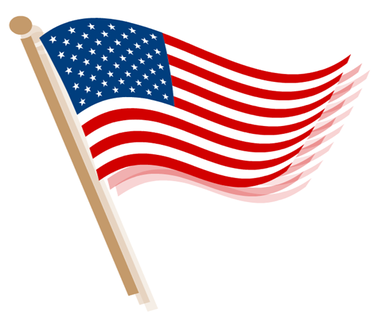 Social Studies Chapter 10 Study GuideThings to know:all the vocabulary.  (Lessons 3 and 4 you will need to be able to match the word with the definition)how long a president can hold officeour current governoron which branch does the president servethe differences between a mayor and a governorour state capitolwhen the Declaration of Independence was signedwhat diversity meanswhy it is important to votewhat you need to do to change or enforce something that is important to you.What each branch is responsible for. ****The lesson check- ups are a great way to study and reinforce comprehension!*****